Table 2. Droplet size distribution, PDI and Zeta of emulsions prepared with esters and silk fibroin.Fatty acid esterTime (days)Size (nm)PDIZeta (mV)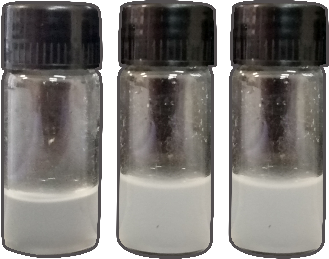 FAEE-SF0702.5 (±92.43)0.709 (±0.08)-53.9 (±4.50)FAEE-SF7512.9 (±152.35)0.528 (±0.15)-40.4 (±0.76)FAEE-SF14315.7 (±5.96)0.415 (±0.01)-33.6 (±6.20)FAEE-SF21229.4 (±8.31)0.396 (±0.03)-33.3 (±0.65)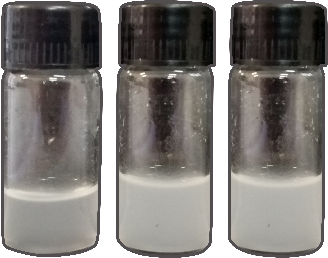 FAPE-SF0274.06 (±2.41)0.452 (±0.02)-46.4 (±5.31)FAPE-SF7293.3 (±20.43)0.419 (±0.02)-38.4 (±0.78)FAPE-SF14293.5 (±11.50)0.439 (±0.02)-30.7 (±2.94)FAPE-SF21280.5 (±14.16)0.415 (±0.04)-34.9 (±3.84)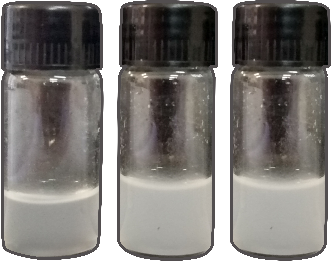 FABE-SF0215.5 (±1.57)0.320 (±0.03)-43.6 (±5.42)FABE-SF7248.9 (±6.25)0.419 (±0.02)-46.0 (±2.21)FABE-SF14235.3 (±8.73)0.366 (±0.02)-29.5 (±1.85)FABE-SF21217.5 (±0.85)0.338 (±0.01)-25.6 (±3.24)